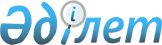 О внесении изменения в решение Кокшетауского городского маслихата от 16 февраля 2015 года № С-34/2 "Об определении размера и порядка оказания жилищной помощи малообеспеченным семьям (гражданам) города Кокшетау"
					
			Утративший силу
			
			
		
					Решение Кокшетауского городского маслихата Акмолинской области от 29 апреля 2015 года № С-37/10. Зарегистрировано Департаментом юстиции Акмолинской области 28 мая 2015 года № 4812. Утратило силу решением Кокшетауского городского маслихата Акмолинской области от 26 апреля 2016 года № С-2/8      Сноска. Утратило силу решением Кокшетауского городского маслихата Акмолинской области от 26.04.2016 № С-2/8 (вводится в действие со дня официального опубликования).

      Примечание РЦПИ.

      В тексте документа сохранена пунктуация и орфография оригинала.

      В соответствии со статьей 6 Закона Республики Казахстан от 23 января 2001 года "О местном государственном управлении и самоуправлении в Республике Казахстан", с Законом Республики Казахстан от 24 марта 1998 года "О нормативных правовых актах", пунктом 2 статьи 97 Закона Республики Казахстан от 16 апреля 1997 года "О жилищных отношениях", постановлением Правительства Республики Казахстан от 14 апреля 2009 года № 512 "О некоторых вопросах компенсации повышения тарифов абонентской платы за оказание услуг телекоммуникаций социально защищаемым гражданам", постановлением Правительства Республики Казахстан от 30 декабря 2009 года № 2314 "Об утверждении Правил предоставления жилищной помощи", Кокшетауский городской маслихат РЕШИЛ:

      1. Внести в решение Кокшетауского городского маслихата "Об определении размера и порядка оказания жилищной помощи малообеспеченным семьям (гражданам) города Кокшетау" от 16 февраля 2015 года № С-34/2 (зарегистрировано в Реестре государственной регистрации нормативных правовых актов № 4675, опубликовано 12 марта 2015 года в газете "Көкшетау" и 12 марта 2015 года в газете "Степной маяк") следующее изменение:

      в приложении, утвержденным указанным решением:

      пункт 7 изложить в новой редакции:

      "7. Выплата жилищной помощи малообеспеченным семьям (гражданам) осуществляется уполномоченным органом согласно личного заявления претендента жилищной помощи, выплата жилищной помощи производится поставщикам коммунальных услуг. Компенсация за услуги связи в части увеличения абонентской платы за телефон, подключенный к сети телекоммуникации, семьям (гражданам), являющимся собственниками или нанимателями (поднанимателями) жилища; компенсация расходов на содержание общего имущества объекта кондоминиума семьям (гражданам), проживающим в приватизированных жилищах или являющимся нанимателями (поднанимателями) жилых помещений (квартир) в государственном жилищном фонде, компенсация затрат за стоимость топлива (угля) зачисляются на личные счета заявителей через банки второго уровня.".

      2. Настоящее решение вступает в силу со дня государственной регистрации в Департаменте юстиции Акмолинской области и вводится в действие со дня официального опубликования.



      "СОГЛАСОВАНО"



      "29" апреля 2015 года


					© 2012. РГП на ПХВ «Институт законодательства и правовой информации Республики Казахстан» Министерства юстиции Республики Казахстан
				
      Председатель 37-ой очередной сессии
Кокшетауского городского маслихата
пятого созыва

О.Кызбикенов

      Аким города Кокшетау

Е.Маржикпаев
